17.04.20. География 5 гр.  Преподаватель Любимова О. В. Сдать работу до 20.04.20Тема: Мировое хозяйство Изучите теоретический материал.1. ВведениеМировое хозяйство сложилось на рубеже XIX – XX вв.2. Общие сведения о мировом хозяйствеМировое хозяйство – это исторически сложившаяся совокупность национальных хозяйств, в результате общественного разделения труда, отдельных отраслей хозяйства, связанных между собой системой международного разделения труда и международных экономических отношений.Основные этапы развития мирового хозяйства:1.     Доиндустриальная стадия производства – конец XVII в. Мировое хозяйство возникло еще на доиндустриальной стадии производства с зарождением международной торговли.2.     Начало XVIII – середина XIX вв. Характеризуется дальнейшим развитием производства товаров, растущая масса которых поступает в регулярный обмен между странами, развитием национальных экономик.3.     Конец XIX – начало XX вв. В этот период завершилось становление мировой системы хозяйства на основе крупного машинного производства.4.     Конец 20-х – середина 80-х годов XX века. После Первой мировой войны начался процесс качественных изменений системы мирового хозяйства, который завершился падением колониальной системы. Мировая экономика раскололась на две основные системы – социалистическую и капиталистическую.5.      Конец 80-х – начало 90-х годов XX века. Этот период характеризуется нарастанием интеграционных процессов в производстве, развитием их организационно-экономических форм, связанных с производством товаров и комплектующих в разных странах. На развитие мирового хозяйства повлияли новые страны (постсоциалистические).6.     Начало 90-х годов XX – наше время.В целом мировое хозяйство в конце XX – начале XXI века, сохраняя разнообразие, большое количество противоречий и разноплановых тенденций, все же является более целостным, интегрированным и динамичным, чем в середине XX века, и приобретает глобальный характер. Для него стали характерными новые экономические связи и отношения, расширились таможенные и политические союзы. Важную роль в развитии мирового хозяйства играют интеграционные процессы.3. Международное географическое разделение трудаГеографическое разделение труда – специализация отдельных стран и территорий на производстве определенных товаров и услуг и последующем взаимообмене.Например, на международном рынке главными специализациями США являются: машиностроение, химическая промышленность, горнодобывающая промышленность и др., у Франции – парфюмерия, машиностроение, легкая и пищевая промышленности, у Японии – различные направления машиностроения (в т.ч. электроника, роботостроение), у Германии – химическая промышленность, машиностроение, у Нигерии – горнодобывающая промышленность (добыча нефти и газа) и т.д. То есть каждая страна специализируется на том, что у нее получается лучше (является ее «визитной карточкой»), и в последующем обменивается произведенными товарами и услугами.4. Международные интеграцииСо временем процессы формирования географического разделения труда и мирового хозяйства усложняются, захватывая весь мир, и образуются международные интеграции. Международная экономическая интеграция – процесс развития глубоких и устойчивых взаимосвязей отдельных групп стран, основанный на проведении ими согласованной международной политики.Международные экономические интеграции обычно бывают двух типов:1.     Региональные.2.     Отраслевые.3.     Другие виды (национальные, таможенные, военные союзы).Крупнейшие интеграционные группировки стран:1.     Европейский Союз. Представляет собой экономическое и политическое объединение 27 стран: Австрия, Бельгия, Болгария, Венгрия, Великобритания, Германия, Греция, Дания, Ирландия, Испания, Италия, Кипр, Латвия, Литва, Люксембург, Мальта, Чехия, Нидерланды, Польша, Португалия, Румыния, Словакия, Словения, Финляндия, Франция, Швеция, Эстония.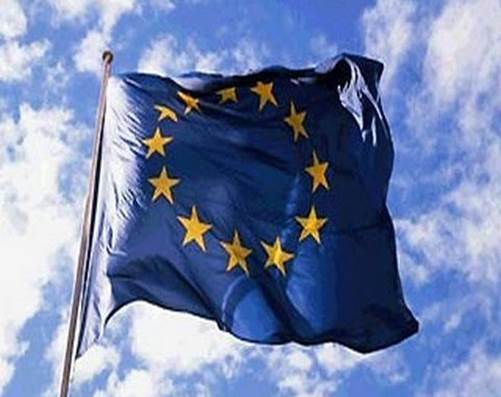 Рис. 1. Флаг Евросоюза2.     Ассоциация государств Юго-Восточной Азии (АСЕАН). Страны-члены: Индонезия, Малайзия, Сингапур, Таиланд, Филиппины, Бруней, Вьетнам, Лаос, Мьянма, Камбоджа.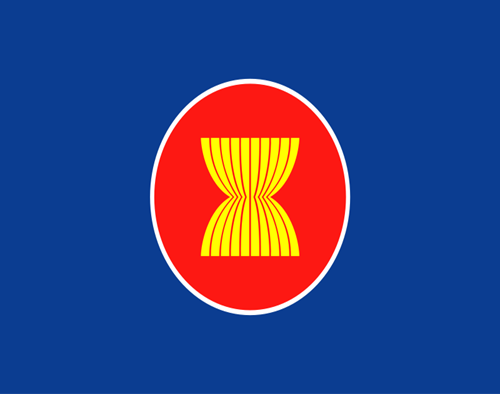 Рис. 2. Флаг АСЕАН3.     Азиатско-Тихоокеанское экономическое сотрудничество (АТЭС).
4.      Североамериканская зона свободной торговли (НАФТА). В ее состав входит 3 государства: США, Канада, Мексика.5.     Латиноамериканская ассоциация интеграции (ЛАИ).Кроме того, крупными интеграционными группировками являются: СНГ, Единое экономическое пространство, Африканский союз, НАТО (военный блок), ОПЕК (Организация стран-экспортеров нефти) и другие.5. ТНКВ мировом хозяйстве огромное значение имеют транснациональные корпорации (ТНК). ТНК – крупнейшие компании (корпорации), владеющие производственными подразделениями в нескольких странах. К крупнейшим ТНК мира относятся: Exxon, Dell, Coca-Cola, BP, Toyota, Apple Inc., BASF, IBM, IKEA, Microsoft, McDonald’s, Google, General Motors, General Electric и другие.Домашнее задание1.     Что такое мировое хозяйство?2.     Приведите примеры ТНК.Участвующие страныДата вступленияЯпония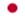 1989Чили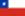 1994Филиппины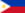 1989Таиланд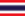 1989США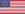 1989Сингапур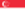 1989Россия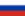 1998Республика Корея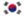 1989Перу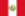 1998Папуа – Новая Гвинея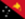 1993Новая Зеландия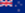 1989Мексика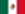 1993Малайзия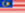 1989Китайский Тайбэй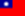 1991Китайская Народная Республика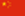 1991Канада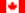 1989Индонезия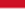 1989Гонконг, Китай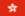 1991Вьетнам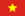 1998Бруней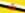 1989Австралия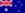 1989